ОРГАНИЗАЦИОННАЯ СТРУКТУРА УРОКАПриложение 1Схема «Человек, индивид, личность»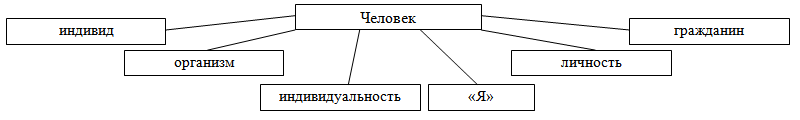 Каждая группа получает набор  карточек с определением терминов:1) отдельно взятый человек, представитель человеческого рода, обладающий определенными биологическими особенностями; 2) живое тело;3) это то, что отличает человека от животного и социального мира, совокупность характерных особенностей и свойств; 4) сознательный член общества, человек, подчиняющий свои личные интересы общественным; 5) человек, обладающий сознанием и способный к различной деятельности и взаимоотношениям с другими людьми;6) самоопределение самого себя.Приложение 2Кроссворд «Человек – личность»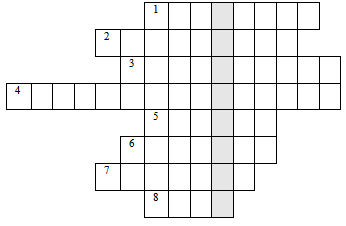 1. Ум легкомыслен и упорен.                 В сужденьях скор и слишком смел.    Нет, человек не так-то бел,    Да и опять, не так-то черен… (Смелость.)3. Цель творчества – самоотдача,    А не шумиха, не успех.    Позорно, ничего не знача,    Быть притчей на устах у всех… (Творчество.)2. Если люди тебя уважают,    Часто просят дать им совет,    И тебя очень многие знают,    Значит, завоевал… (авторитет).4. Владеет тот собой среди толпы смятенной,    Ответственность несёт всегда за тех,    Кто верит вновь, наперекор Вселенной,     В себя и в свой в делах успех… (Ответственность.)5. Сравнима любовь твоя    С чем в настоящем?    Сравнима с огнём она,    Вечно горящим… (Любовь.)7. Оттенков множество для глаз:    Нет в людях краски безусловной,    Добра не чужд иной виновный,    И праведник грешит сто раз… (Доброта.)6. Можно жить безмятежно, условясь    Зло считать для удобства добром.    Но что делать тому, чья совесть    Всё нежданно поставит ребром?.. (Совесть.)8. Всегда бывает счастлив тот человек,    Кто цель благородную в жизни поставит.    Кто живёт для людей свой недолгий век,     Тот след глубокий на земле оставит… (Цель.)ОРГАНИЗАЦИОННАЯ СТРУКТУРА УРОКАПриложениеТест «Какой у тебя характер?»ответь «да» или «нет».1. Уважаешь ли ты дружбу? («да» – 1, «нет» – 0.)2. Привлекает ли тебя все новое? («да» – 0, «нет» – 1.)3. Предпочитаешь ли ты старую одежду новой? («да» – 1, «нет» – 0.)4. Притворяешься ли ты довольным безо всякой на то причины? («да» – 0, «нет» – 1.)5. Менял ли в детстве более трех раз выбор своей будущей профессии? («да» – 0, «нет» – 1.)6. Лишаешься ли ты уверенности в себе, когда предстоит решить трудное задание? («да» – 0, «нет» – 1.)7. Коллекционируешь ли ты что-нибудь? («да» – 1, «нет» – 0.)8. Часто ли ты меняешь свои планы в последний момент? («да» – 0, «нет» – 1.)Результаты:свыше 6 очков – ты уравновешенный человек, редко создаешь хлопоты родителям, педагогам, друзьям;от 3 до 6 очков – у тебя изменчивое настроение и характер; не забывай, что, проявляя постоянство и настойчивость, ты будешь преуспевать в жизни;менее 3 очков – внимание! Почему ты не веришь в свои силы? Нужно больше доверять своим родителям и поискать себе друзей среди одноклассников.ОРГАНИЗАЦИОННАЯ СТРУКТУРА УРОКАПриложение 1Стихотворения разных поэтов о трудеГласит нам заповедь Христова…Гласит нам заповедь Христова	Труд на земле всему основа,«Трудись не покладая рук»,	Жизнь на земле венчает труд.  										 Генрих АкуловТруд								    Валерий БрюсовПриложение 2Путешествие в прошлое
(тексты для обсуждения)Знаменитый оратор Древней Греции Демосфен был от природы косноязычен. Это мешало его желанию стать оратором. Он стал произносить речи с камешками во рту под шум морских волн. Ему было нелегко, но он добился успеха.***Знаменитый русский полководец Александр Суворов родился настолько слабым, что, вопреки обычаю того времени, отец даже не решился записать мальчика в полк. Но Александр мечтал о военной карьере, поэтому много времени уделял закаливанию своего организма, физической подготовке, затем поступил на службу простым солдатом. Он был единственным в русской армии полководцем, который прошел путь от солдата до генералиссимуса.***Герой Великой Отечественной войны Алексей Маресьев в воздушном бою получил тяжелое ранение, оказался на территории противника. Одиннадцать дней он добирался до своих, испытывая голод и жуткие мучения (у него были раздроблены ноги). Врачи ампутировали ему ноги, тем не менее он вернулся в строй, стал снова летать на боевых самолетах.ОРГАНИЗАЦИОННАЯ СТРУКТУРА УРОКА Приложение 1Таблица «Мои мысли и чувства»Приложение 2Миф  «Об Эдипе и сфинксе»Около города Фивы поселилась Сфинкс – чудовище с головой женщины и туловищем льва. Она не пропускала людей, пока они не отгадают загадку. Если они не могли дать правильный ответ, Сфинкс их съедала. Никто не мог пройти мимо, и никто не осмеливался ее уничтожить. Один человек, по имени Эдип, видя горе горожан, решил избавить их от беды. Сфинкс  предложила  ему  следующую загадку: «Кто имеет четыре ноги утром, две – днем, три – вечером и бывает самым слабым, когда имеет больше всего ног?» Эдип догадался, что это человек: в младенчестве он ползает, в зрелом возрасте ходит, в старости опирается на палку. Сфинкс пришла в отчаяние, что ее загадку разгадали, и бросилась со скалы.Тема урокаЧЕЛОВЕК – ЛИЧНОСТЬЧЕЛОВЕК – ЛИЧНОСТЬЧЕЛОВЕК – ЛИЧНОСТЬКласс666УчительГорбунова Л.Н.Горбунова Л.Н.Горбунова Л.Н.Тип урокаОзнакомление с новым материаломОзнакомление с новым материаломОзнакомление с новым материаломЦель урокаСоздать условия для формирования  представлений учащихся о личности, качествах личности, ее месте в истории; способствовать  расширению знания учащихся о влиянии социальной среды на человекаСоздать условия для формирования  представлений учащихся о личности, качествах личности, ее месте в истории; способствовать  расширению знания учащихся о влиянии социальной среды на человекаСоздать условия для формирования  представлений учащихся о личности, качествах личности, ее месте в истории; способствовать  расширению знания учащихся о влиянии социальной среды на человекаОбразовательные 
ресурсыДомашек, Е. В. Школьный справочник по обществознанию [Текст] / Е. В. Домашек. – Ростов н/Д. : Феникс, Презентация «Человек, индивид, личность» [Электронный ресурс]. – Режим доступа : www.proshkolu.ru/user/
rizingelena/file/586150/  Набор карточек с определениями; компьютер, проектор, экранДомашек, Е. В. Школьный справочник по обществознанию [Текст] / Е. В. Домашек. – Ростов н/Д. : Феникс, Презентация «Человек, индивид, личность» [Электронный ресурс]. – Режим доступа : www.proshkolu.ru/user/
rizingelena/file/586150/  Набор карточек с определениями; компьютер, проектор, экранДомашек, Е. В. Школьный справочник по обществознанию [Текст] / Е. В. Домашек. – Ростов н/Д. : Феникс, Презентация «Человек, индивид, личность» [Электронный ресурс]. – Режим доступа : www.proshkolu.ru/user/
rizingelena/file/586150/  Набор карточек с определениями; компьютер, проектор, экранПлан урока1. Что такое личность.2. Индивидуальность – плохо или хорошо?3. Сильная личность – какая она?1. Что такое личность.2. Индивидуальность – плохо или хорошо?3. Сильная личность – какая она?1. Что такое личность.2. Индивидуальность – плохо или хорошо?3. Сильная личность – какая она?Личностно значимая проблемаКаждый из нас – личность, каждому присущи свои положительные качества, и если бы каждый смог применить их в полной мере, то наше общество усовершенствовалось бы в нравственном отношенииКаждый из нас – личность, каждому присущи свои положительные качества, и если бы каждый смог применить их в полной мере, то наше общество усовершенствовалось бы в нравственном отношенииКаждый из нас – личность, каждому присущи свои положительные качества, и если бы каждый смог применить их в полной мере, то наше общество усовершенствовалось бы в нравственном отношенииметоды и формы 
обученияМетоды: наглядный, частично-поисковый, практический, контроля.Формы: индивидуальная, групповая, фронтальнаяМетоды: наглядный, частично-поисковый, практический, контроля.Формы: индивидуальная, групповая, фронтальнаяМетоды: наглядный, частично-поисковый, практический, контроля.Формы: индивидуальная, групповая, фронтальнаяОсновные понятия Личность, человек, качества личности, воляЛичность, человек, качества личности, воляЛичность, человек, качества личности, воляПланируемые результатыПланируемые результатыПланируемые результатыПланируемые результатыПредметныеПредметныеМетапредметные УУДЛичностные УУДНаучатся: понимать, что человек принадлежит обществу, живет и развивается в нем.Получат возможность научиться: понимать себя, анализировать свои поступки, чувства, состояния, приобретаемый опыт; работать в группах и парахНаучатся: понимать, что человек принадлежит обществу, живет и развивается в нем.Получат возможность научиться: понимать себя, анализировать свои поступки, чувства, состояния, приобретаемый опыт; работать в группах и парахПознавательные: выявляют особенности и признаки объектов; приводят примеры в качестве доказательства выдвигаемых положений. Коммуникативные: взаимодействуют в ходе групповой работы, ведут диалог, участвуют в дискуссии; принимают другое мнение и позицию, допускают существование различных точек зрения.Регулятивные: прогнозируют результаты уровня усвоения изучаемого материала; принимают и сохраняют учебную задачуСохраняют мотивацию к учебной деятельности;  проявляют интерес 
к новому учебному материалу; выражают положительное отношение 
к процессу познания; адекватно понимают причины успешности/неуспешности учебной деятельностиЭтапы урокаВремяОбучающиеи развивающие компоненты, задания и упражненияДеятельность учителяДеятельностьучащихсяФормы организации взаимодействия Универсальныеучебные действия(УУД)ФормыконтроляI.Мотивацияк учеб-нойдеятельности2Эмоциональная, психологическая и мотивационная подготовка учащихся к усвоению изучаемого материалаСоздаёт условия для возникновения у обучающихся внутренней потребности включения в учебную деятельность, уточняет тематические рамки. Организует формулировку темы и постановку цели урока учащимисяСлушают и обсуждают тему урока, обсуждают цели урока и пытаются самостоятельно их формулироватьФронтальнаяработаЛичностные: стремятся хорошо учиться и сориентированы на участие в делах школьника; правильно идентифицируют себя с позицией школьника.Регулятивные: самостоятельно формулируют цели урока после предварительного обсужденияII. Акту-ализация знаний71. Ознакомление с учебником и рабочей тетрадью. Чтение вступительной статьи «Как работать с учебником».2. Задание 
на основе работы с текстом «Обсудим вместе», с. 81. Знакомит учащихся учебником (его внешним видом, общим содержанием, условными обозначениями) и рабочей тетрадью, с основными темами и задачами предмета. 2. Организует диалог с учащимися по вопросам:– Чем обладает еще человек, кроме инстинктов?  Почему древние люди не могли жить по одиночке, а объединялись в племена и роды? Прочитайте текст. Выскажите свое мнение, почему так произошло. – Что нужно ребенку для того, чтобы он развивался, как человек? – Сверьте свои высказывания с текстом1. Рассматривают учебник, знакомятся с его структурой, читают вступительную статью.2. Отвечают 
на вопросы, находят в тексте подтверждения своим выводам1. Индивиду-альная 
и фронтальная работа.2. Фронтальная работаПознавательные: используют общие приёмы решения познавательных задач; ориентируются в разнообразии способов их решения.Коммуникативные: высказывают собственное мнение; слушают друг друга, строят понятные речевые высказывания1. Уст-
ные ответы.2. Уст-
ные ответыIII. Изучение нового материала171. Презентация «Человек, индивид, личность».2. Работа 
со схемой (Приложение 1). 3. Работа с материалом рубрики «Картинная галерея», 
с. 10–11.4. Задания 
в рабочей тетради, № 2, 3, 
с. 4.5. Работа с рубриками «Путешествие в прошлое», с. 13, «Картинная галерея», с. 14, «Жил на свете человек», с. 151. Показывает слайды презентации, комментирует новую информацию.2. Делит учащихся на группы, объясняет принцип работы с карточками и схемой:1) соотнести термин и его определение; 2) прокомментировать свой выбор.3. Организует работу по материалам рубрики:– составьте словесный портрет девушек; попытайтесь представить черты их характера по их внешнему виду, особенности их поведения.4. Нацеливает учащихся на самостоятельную работу по выполнению заданий в рабочей тетради, проводит выборочный контроль. 5. Организует прочтение текста рубрик и обсуждение репродукции картины В. А. Серова «Петр I».– Прочитайте текст. Подумайте, всегда ли выражение «смотреть свысока» означает взгляд с верхнего этажа. Хотелось бы вам общаться с человеком, который смотрит на вас свысока?– Рассмотрите картину В. А. Серова. Как вы думаете, удалось художнику передать индивидуальность каждого персонажа картины? В чем это проявляется? Прочитайте текст о Л.-В. Бетховене. В чем проявлялась сила его личности? Знакомы ли вам его произведения? Есть ли среди них любимое?1. Знакомятся 
с новой информацией, задают уточняющие вопросы, обсуждают сложные вопросы.2. Работают 
в группах, используя карточки, сопоставляют понятия 
с термином 
на схеме, объясняют свой выбор, приводят примеры.3. Рассматривают картину, отвечают на поставленные вопросы, выражают собственное мнение.4. Выполняют задания в рабочей тетради.5. Знакомятся с материалами рубрик учебника, отвечают на вопросы, высказывают собственную точку зрения, делают выводы1. Индивидуальная работа.2. Работа в группах.3. Фронтальная работа.4. Индивидуальная работа.5. Фронтальная работаЛичностные: выражают осо-знанные устойчивые эстетические предпочтения  и ориентацию на искусство, как значимую сферу человеческой жизни.Регулятивные: совместно 
с учителем обнаруживают 
и формулируют учебную проблему; самостоятельно определяют промежуточные цели урока. Познавательные: извлекают необходимую информацию 
из учебника; дополняют и расширяют имеющиеся знания и представления о личности человека.Коммуникативные: аргументируют свою позицию и координируют её с позициями партнёров в сотрудничестве при выработке общего решения в совместной деятельности1. Устные ответы.2. Устные ответы.3. Устные ответы.4. Письменные задания. 5. Устные ответыIV. Первичное  осмысление и закрепление изученного7Решение кроссворда «Человек – личность»(Приложение 2)Организует работу с учащимися по разгадыванию кроссворда и определению слов, характеризующих личностьРазгадывают кроссвордИндивидуальная работаПознавательные: самостоятельно осуществляют поиск нужной информации Устные ответыV. Итоги урока. Рефлексия5Обобщение полученных 
на уроке сведенийПроводит беседу по вопросам: – Какие качества характеризуют личность? – Что мы относим к биологическим качест-вам, а что к социальным? – Какие качества личности человека мы относим к положительным, а какие к отрицательным?Отвечают на вопросы.Определяют   свое эмоциональное состояние на уроке  Фронтальная работаЛичностные: понимают значение знаний для человека и принимают его.Регулятивные: прогнозируют результаты уровня усвоения изучаемого материалаОценивание учащихся за работу на урокеДомашнее задание2§ 1. индивидуальные творческие задания «Биографии исторических личностей»Конкретизирует домашнее заданиеЗаписывают 
домашнее 
заданиеИндивидуальная работаТема урокаЧеловек познаёт мирЧеловек познаёт мирЧеловек познаёт мирТип урокаКомбинированныйКомбинированныйКомбинированныйЦель урокаСпособствовать изучению учащимися себя как части природы и общества, выявлению своих биологических особенностей и потребностей; раскрыть  роль знаний о собственных способностях и возможностях, их правильной оценки для успешной самореализации личностиСпособствовать изучению учащимися себя как части природы и общества, выявлению своих биологических особенностей и потребностей; раскрыть  роль знаний о собственных способностях и возможностях, их правильной оценки для успешной самореализации личностиСпособствовать изучению учащимися себя как части природы и общества, выявлению своих биологических особенностей и потребностей; раскрыть  роль знаний о собственных способностях и возможностях, их правильной оценки для успешной самореализации личностиОбразовательные 
ресурсыДомашек, Е. В. Школьный справочник по обществознанию [Текст] / Е. В. Домашек. – Ростов н/Д. : Феникс, Домашек, Е. В. Школьный справочник по обществознанию [Текст] / Е. В. Домашек. – Ростов н/Д. : Феникс, Домашек, Е. В. Школьный справочник по обществознанию [Текст] / Е. В. Домашек. – Ростов н/Д. : Феникс, План урока1. Познание мира и себя.2. Что такое самосознание.3. На что ты способен1. Познание мира и себя.2. Что такое самосознание.3. На что ты способен1. Познание мира и себя.2. Что такое самосознание.3. На что ты способенЛичностно значимая проблемаВажный спутник таланта – труд. Талант – это не более чем возможность осуществления творческих успехов, но далеко еще не мастерство. Талант не освобождает человека от работы, а предполагает большой творческий напряженный труд. Люди, чья талантливость в глазах всего человечества была бесспорна, – это всегда, без исключения, титаны трудаВажный спутник таланта – труд. Талант – это не более чем возможность осуществления творческих успехов, но далеко еще не мастерство. Талант не освобождает человека от работы, а предполагает большой творческий напряженный труд. Люди, чья талантливость в глазах всего человечества была бесспорна, – это всегда, без исключения, титаны трудаВажный спутник таланта – труд. Талант – это не более чем возможность осуществления творческих успехов, но далеко еще не мастерство. Талант не освобождает человека от работы, а предполагает большой творческий напряженный труд. Люди, чья талантливость в глазах всего человечества была бесспорна, – это всегда, без исключения, титаны трудаметоды и формы 
обученияМетоды: наглядный, частично-поисковый, практический, контроля.Формы: индивидуальная, фронтальнаяМетоды: наглядный, частично-поисковый, практический, контроля.Формы: индивидуальная, фронтальнаяМетоды: наглядный, частично-поисковый, практический, контроля.Формы: индивидуальная, фронтальнаяОсновные понятия Знания, познания, возможности, самосознание, самопознание, способностиЗнания, познания, возможности, самосознание, самопознание, способностиЗнания, познания, возможности, самосознание, самопознание, способностиПланируемые результатыПланируемые результатыПланируемые результатыПланируемые результатыПредметныеПредметныеМетапредметные УУДЛичностные УУДНаучатся: характеризовать свои потребности и способности; проявлять личностные свойства в основных видах деятельности.Получат возможность научиться: работать с текстом учебника; анализировать схемы и таблицы; высказывать собственное мнение, суждения Научатся: характеризовать свои потребности и способности; проявлять личностные свойства в основных видах деятельности.Получат возможность научиться: работать с текстом учебника; анализировать схемы и таблицы; высказывать собственное мнение, суждения Познавательные: устанавливают причинно-следственные связи и зависимости между объектами.Коммуникативные: планируют цели и способы  взаимодействия; обмениваются мнениями, слушают друг друга, понимают позицию партнера, в том числе и отличную от своей, согласовывают действия с партнером.Регулятивные: принимают и сохраняют учебную задачу;  учитывают выделенные учителем ориентиры действияПроявляют заинтересованность не только в личном успехе, но и в решении проблемных заданий всей группой; выражают положительное отношение к процессу познания; адекватно понимают причины успешности/неуспешности учебной деятельностиЭтапы урокаВремяОбучающиеи развивающие компоненты, задания и упражненияДеятельность учителяДеятельностьучащихсяФормы организации взаимодействияУниверсальныеучебные действия(УУД)ФормыконтроляI.Мотивацияк учеб-нойдеятельности2Эмоциональная, психологическая и мотивационная подготовка учащихся к усвоению изучаемого материалаСоздаёт условия для возникновения у обучающихся внутренней потребности включения в учебную деятельность, уточняет тематические рамки. Организует формулировку темы и постановку цели урока учащимисяСлушают и обсуждают тему урока, обсуждают цели урока и пытаются самостоятельно их формулироватьФронтальнаяработаЛичностные: стремятся хорошо учиться и сориентированы на участие в делах школьника; правильно идентифицируют себя с позицией школьника.Регулятивные: самостоятельно формулируют цели урока после предварительного обсужденияII. Акту-ализация знаний7Беседа на тему «Что значит познать себя»Организует беседу по вопросам:– Какими методами пользуется человек при изучении природы?  Что значит «найти себя»? Каковы ваши сильные и слабые стороны?  Как вы понимаете выражение «зарыть свой талант»?  Можно ли достичь желаемого, если мобилизовать все свои возможности?  Нужно ли торопиться  стать взрослым? Отвечают на вопросы, высказывают собственное мнениеФронтальная работаПознавательные: самостоятельно выделяют и формулируют познавательную цель. Коммуникативные: проявляют активность во взаимодействии для решения коммуникативных и познавательных задач, ставят вопросыУстные ответыIII. Изучение нового материала171. Обсуждение эпиграфа урока  «Что я такое? С тех пор как существуют люди, они отвечают на это не словами, то есть орудием разума, а всей жизнью» (Л. Н. Толстой).2. Работа 
с учебником, 
с. 18–21, знакомство с рубриками «Жил на свете человек» и «Картинная галерея», с. 21–23.3. Задания 
в рабочей тетради, № 3–7, 
с. 8–10.4. Тест на самопознание (Приложение)1. Знакомит учащихся с эпиграфом урока, организует обсуждение по вопросам:– Как вы понимаете это высказывание Л. Н. Толстого? Как вы думаете, почему именно с этого высказывания мы начинаем наш урок? – Почему человеку так важно осознавать свое «Я»? – Почему важно осознавать, чем человек отличается от других?2. Организует работу по прочтению нового материала и обсуждению картины А. А. Дейнеки «Будущие летчики» (1938).– Знаете ли имена известных российских ученых прошлого и настоящего времени? – В какой области знаний они проявили себя? Рассмотрите картину. – Почему художник дал такое название картине? – О чем мечтают друзья, глядя на небо? – Может ли их мечта осуществиться? – Что необходимо для того, чтобы мечта стала реальностью?3. Формулирует задание, проводит выборочный контроль.4. Проводит с учащимися тестирование 
на определение самопознания1. Знакомятся 
с эпиграфом, обсуждают его, раскрывают смысл слов писателя, отвечают на вопросы, аргументируют свои ответы.2. Выполняют задания, отвечают на вопросы, высказывают собственное мнение.3. Самостоятельно выполняют задания.4. Отвечают на вопросы теста; определяют результаты своего самопознания1. Фронтальная работа.2. Индивидуальная работа.3. Индивидуальная работа.4. Фронтальная работаЛичностные: выражают устойчивую учебно-познавательную мотивацию учения. Регулятивные: совместно с учителем обнаруживают и формулируют учебную проблему; самостоятельно определяют промежуточные цели 
урока. Познавательные: ориентируются в своей системе знаний: самостоятельно предполагают, какая информация нужна для решения учебной задачи.Коммуникативные: формулируют собственное мнение и позицию; задают вопросы; строят понятные для партнёра высказывания1. Устные ответы.2. Устные ответы. 3. Записи в рабочих тетрадяхIV. Первичное  осмысление и закрепление изученного7Работа с учебником. Рубрика «Учимся 
узнавать и оценивать себя», с. 75Нацеливает учащихся на самостоятельную работу, поясняет задания, организует выборочный контрольВыполнение 
заданий в учебникеИндивидуальная работаПознавательные: самостоятельно осуществляют поиск нужной информации. Регулятивные: ориентируются в учебнике и рабочей тетрадиЗаписи 
в тетрадиV. Итоги урока. Рефлексия5Обобщение полученных 
на уроке сведенийПроводит беседу по вопросам: – Зачем человек познает себя? – Влияет ли самооценка на поведение человека? – Нужно ли сравнивать себя с другими?Отвечают на вопросы.Определяют   свое эмоциональное состояние на уроке  Фронтальная работаЛичностные: понимают значение знаний для человека и принимают его.Регулятивные: прогнозируют результаты уровня усвоения изучаемого материалаОценивание учащихся за работу на урокеДомашнее задание2§ 2. задание рубрики «В классе и дома», с. 23–24Конкретизирует домашнее заданиеЗаписывают 
домашнее 
заданиеИндивидуальная работаТема урокаЧЕЛОВЕК И ЕГО ДЕЯТЕЛЬНОСТЬ ЧЕЛОВЕК И ЕГО ДЕЯТЕЛЬНОСТЬ ЧЕЛОВЕК И ЕГО ДЕЯТЕЛЬНОСТЬ Тип урокаОзнакомление с новым материаломОзнакомление с новым материаломОзнакомление с новым материаломЦель урокаСпособствовать формированию представлений о деятельности как о типе поведения, свойственном только человеку, и его отличительных особенностяхСпособствовать формированию представлений о деятельности как о типе поведения, свойственном только человеку, и его отличительных особенностяхСпособствовать формированию представлений о деятельности как о типе поведения, свойственном только человеку, и его отличительных особенностяхОбразовательные 
ресурсыПрезентация «Человек и его деятельность» [Электронный ресурс]. – Режим доступа : http://www.proshkolu.ru/
user/galstonok/file/651848/Презентация «Человек и его деятельность» [Электронный ресурс]. – Режим доступа : http://www.proshkolu.ru/
user/galstonok/file/651848/Презентация «Человек и его деятельность» [Электронный ресурс]. – Режим доступа : http://www.proshkolu.ru/
user/galstonok/file/651848/План урока1. «Птицу узнают по полету, а человека – по работе».2. «Пчела мала, да и та работает».3. Жизнь человека многогранна (основные формы деятельности человека)1. «Птицу узнают по полету, а человека – по работе».2. «Пчела мала, да и та работает».3. Жизнь человека многогранна (основные формы деятельности человека)1. «Птицу узнают по полету, а человека – по работе».2. «Пчела мала, да и та работает».3. Жизнь человека многогранна (основные формы деятельности человека)Личностно значимая проблемаЧеловек на протяжении всей жизни совершает определенные действия, поступки по отношению к окружающему миру, 
и прежде всего по отношению к людям, в поведении проявляются особенности его характера и темперамента, уровень его воспитанностиЧеловек на протяжении всей жизни совершает определенные действия, поступки по отношению к окружающему миру, 
и прежде всего по отношению к людям, в поведении проявляются особенности его характера и темперамента, уровень его воспитанностиЧеловек на протяжении всей жизни совершает определенные действия, поступки по отношению к окружающему миру, 
и прежде всего по отношению к людям, в поведении проявляются особенности его характера и темперамента, уровень его воспитанностиметоды и формы 
обученияМетоды: наглядный, частично-поисковый, практический, контроля.Формы: индивидуальная, фронтальнаяМетоды: наглядный, частично-поисковый, практический, контроля.Формы: индивидуальная, фронтальнаяМетоды: наглядный, частично-поисковый, практический, контроля.Формы: индивидуальная, фронтальнаяОсновные понятия Человек, деятельность, творчество, потребность, труд, знания, поведение, поступкиЧеловек, деятельность, творчество, потребность, труд, знания, поведение, поступкиЧеловек, деятельность, творчество, потребность, труд, знания, поведение, поступкиПланируемые результатыПланируемые результатыПланируемые результатыПланируемые результатыПредметныеПредметныеМетапредметные УУДЛичностные УУДНаучатся: формировать представление о деятельности человека.Получат возможность научиться: работать с текстом учебника; анализировать схемы и таблицы; высказывать собственное мнение, сужденияНаучатся: формировать представление о деятельности человека.Получат возможность научиться: работать с текстом учебника; анализировать схемы и таблицы; высказывать собственное мнение, сужденияПознавательные: самостоятельно выделяют и формулируют цели; анализируют вопросы, формулируют ответы.Коммуникативные: участвуют в коллективном обсуждении проблем; обмениваются мнениями, понимают позицию партнера.Регулятивные: принимают и сохраняют учебную задачу; самостоятельно выделяют и формулируют цель; составляют план и последовательность действийПрименяют правила делового сотрудничества; сравнивают разные точки зрения; оценивают собственную учебную деятельность; выражают положительное отношение к процессу познанияЭтапы урокаВремяОбучающиеи развивающие компоненты, задания и упражненияДеятельность учителяДеятельностьучащихсяФормы организации взаимодействияУниверсальныеучебные действия(УУД)ФормыконтроляI.Мотивацияк учеб-нойдеятельности2Эмоциональная, психологическая и мотивационная подготовка учащихся к усвоению изучаемого материалаСоздаёт условия для возникновения у обучающихся внутренней потребности включения в учебную деятельность, уточняет тематические рамки. Организует формулировку темы и постановку цели урока учащимисяСлушают и обсуждают тему урока, обсуждают цели урока и пытаются самостоятельно их формулироватьФронтальнаяработаЛичностные: стремятся хорошо учиться и сориентированы на участие в делах школьника; правильно идентифицируют себя с позицией школьника.Регулятивные: самостоятельно формулируют цели урока после предварительного обсужденияII. Акту-ализация знаний7Беседа «Что такое труд?»Организует беседу по вопросам:– Что такое труд? – Чем труд человека отличается от труда пчел или муравьев?  – Как в труде проявляются способности человека?Аргументировано отвечают на вопросы,  высказывают собственные выводыФронтальная работаПознавательные:осуществляют поиск нужной информации. Коммуникативные: высказывают собственное мнение; слушают друг друга, строят понятные речевые высказыванияУстные ответыIII. Изучение нового материала171. Презентация «Человек  и его деятельность».2. Работа 
с учебником, рубрика «Обсудим вместе».3. Работа с поэтическим произведением (Приложение 1).4. Задание 
в рабочей тетради, № 1, 
с. 12.5. Работа с дополнительным материалом рубрики «Путешествие 
в прошлое»(Приложение 2)6. Работа 
с рубрикой «Картинная галерея», с. 30.7. Работа 
с учебником, «Учимся правильно организовывать свои занятия», с. 541. Показывает слайды  презентации, комментирует новую информацию.2. Организует обсуждение рубрики:– Почему плоды ассоциируют с результатом человеческого труда?3. Знакомит с отрывком из стихотворения 
Г. Акулова и стихотворением «Труд», создает условия для их обсуждения:– Что хотел сказать автор этими стихотворениями? – Какова основная идея стихов? – какая связь между трудом человека и качествами его личности, отношением к труду?4. Формулирует задание, организует самостоятельную работу учащихся.5. Формулирует задание, организует самостоятельное прочтение текста и его последующее обсуждение по вопросам:– Благодаря чему эти люди стали известными?– Каким образом каждый из них смог преодолеть свои возможности?6. Предлагает рассмотреть картину В. Г. Перова «Тройка» (1866) и ответить на вопросы:– Что можно сказать о занятии этих детей? – Каково ваше мнение: своим ли делом они заняты? – Какие чувства вызвала эта картина у вас и почему?7. Организует самостоятельную работу учащихся с материалами учебника1. Знакомятся 
с новой информацией, задают уточняющие вопросы, обсуждают увиденное.2. Отвечают 
на вопросы, рассуждают, высказывают собственную точку зрения. 3. Высказывают собственное мнение по прослушанному отрывку и стихотворению 
из учебника, сравнивают основную мысль обоих поэтических произведений, делают выводы.4. Выполняют задание в рабочих тетрадях.5. Знакомятся с дополнительной информацией, анализируют ее; принимают участие в обсуждении вопросов, высказывают собственную точку зрения, выслушивают точку зрения одноклассников, приходят к единому выводу.6. Рассматривают картину, отвечают 
на вопросы.7. Самостоятельно знакомятся с материалами, анализируют их, отвечают на вопросы, делают самостоятельно выводы1. Индивидуальная работа.2. Фронтальная работа.3. Фронтальная работа.4. Индивидуальная работа.5. Фронтальная работа.6. Фронтальная работа.7. Индивидуальная и фронтальная работаЛичностные: оценивают  жизненные ситуации. Регулятивные: совместно 
с учителем обнаруживают 
и формулируют учебную проблему; самостоятельно определяют промежуточные цели урока. Познавательные: извлекают необходимую информацию из учебника; дополняют и расширяют имеющиеся знания и представления о своих предках, о связи между поколениями; ориентируются в своей системе знаний: самостоятельно предполагают, какая информация нужна для решения учебной задачи; отбирают необходимые для решения учебной задачи  источники информации среди предложенных учителем.Коммуникативные: читают вслух и про себя тексты учебника и при этом ведут «диалог 
с автором» (прогнозируют будущее чтение; ставят вопросы к тексту и ищут ответы; проверяют себя); отделяют новое 
от известного; выделяют главное; составляют план2. Уст-
ные ответы.3. Уст-
ные ответы.4. Проверка рабочих тетрадей.5. Уст-
ные ответы.6. Уст-
ные ответы.7. Уст-
ное заданиеIV. Первичное  осмысление и закрепление изученного7Задания  в рабочей тетради, № 3, 6–8, 
с. 15–17Нацеливает учащихся на самостоятельную работу, поясняет задания, организует выборочный контрольВыполнение заданий в учебникеИндивидуальная работаПознавательные: самостоятельно осуществляют поиск нужной информации. Регулятивные: ориентируются в учебнике и рабочей тетрадиЗаписи 
в тетрадиV. Итоги урока. Рефлексия5Обобщение полученных 
на уроке сведенийПроводит беседу по вопросам: – Отвечают на вопросы.Определяют   свое эмоциональное состояние на уроке  Фронтальная работаЛичностные: понимают значение знаний для человека и принимают его.Регулятивные: прогнозируют результаты уровня усвоения изучаемого материалаОценивание учащихся за работу на урокеДомашнее задание2§ 3. задания рубрики «В классе и дома», с. 31–32Конкретизирует домашнее заданиеЗаписывают 
домашнее 
заданиеИндивидуальная работаВ мире слов разнообразных,Что блестят, горят и жгут, –Золотых, стальных, алмазных, –Нет священней слова: «труд»!Троглодит стал человекомВ тот заветный день, когдаОн сошник повёл к просекам,Начиная круг труда.Всё, что пьём мы полной чашей,В прошлом создано трудом:Всё довольство жизни нашей,Всё, чем красен каждый дом.Новой лампы свет победный,Бег моторов, поездов,Монопланов лёт бесследный, –Всё – наследие трудов!Все искусства, знанья, книги –Воплощённые труды!В каждом шаге, в каждом мигеЯвно видны их следы.И на место в жизни правоТолько тем, чьи дни – в трудах:Только труженикам – слава,Только им – венок в веках!Но когда заря смеётся,Встретив позднюю звезду, –Что за радость в душу льётсяВсех, кто бодро встал к труду!И, окончив день, усталый,Каждый щедро награждён,Если труд, хоть скромный, малый,Был с успехом завершён!        Тема урокаПОТРЕБНОСТИ ЧЕЛОВЕКАПОТРЕБНОСТИ ЧЕЛОВЕКАПОТРЕБНОСТИ ЧЕЛОВЕКАТип урокаОзнакомление с новым материаломОзнакомление с новым материаломОзнакомление с новым материаломЦель урокаСпособствовать формированию представлений о духовном мире человека, потребностях как источнике активности человекаСпособствовать формированию представлений о духовном мире человека, потребностях как источнике активности человекаСпособствовать формированию представлений о духовном мире человека, потребностях как источнике активности человекаОбразовательные ресурсы Презентация «Что человек чувствует, о чем размышляет» [Электронный ресурс]. – Режим доступа: http://nsportal.ru/shkola/obshchestvoznanie/library/chto-chelovek-chuvstvuet-o-chem-razmyshlyaet Презентация «Что человек чувствует, о чем размышляет» [Электронный ресурс]. – Режим доступа: http://nsportal.ru/shkola/obshchestvoznanie/library/chto-chelovek-chuvstvuet-o-chem-razmyshlyaet Презентация «Что человек чувствует, о чем размышляет» [Электронный ресурс]. – Режим доступа: http://nsportal.ru/shkola/obshchestvoznanie/library/chto-chelovek-chuvstvuet-o-chem-razmyshlyaetПлан урока1. Какие бывают потребности.2. Мир мыслей.3. Мир чувств1. Какие бывают потребности.2. Мир мыслей.3. Мир чувств1. Какие бывают потребности.2. Мир мыслей.3. Мир чувствЛичностно значимая проблема«Чувства человека взаимодействуют друг с другом. Они могут поддерживать друг друга, могут конфликтовать и далее враждовать… Главное – увидеть, какие реальные чувства живут в нашей собственной душе…» (Кротов В. Г. Государство чувств. М., 1997.)«Чувства человека взаимодействуют друг с другом. Они могут поддерживать друг друга, могут конфликтовать и далее враждовать… Главное – увидеть, какие реальные чувства живут в нашей собственной душе…» (Кротов В. Г. Государство чувств. М., 1997.)«Чувства человека взаимодействуют друг с другом. Они могут поддерживать друг друга, могут конфликтовать и далее враждовать… Главное – увидеть, какие реальные чувства живут в нашей собственной душе…» (Кротов В. Г. Государство чувств. М., 1997.)методы и формы 
обученияМетоды: наглядный, частично-поисковый, практический, контроля.Формы: индивидуальная, фронтальная, групповая работаМетоды: наглядный, частично-поисковый, практический, контроля.Формы: индивидуальная, фронтальная, групповая работаМетоды: наглядный, частично-поисковый, практический, контроля.Формы: индивидуальная, фронтальная, групповая работаОсновные понятия Потребности, мысли, чувства, действия, эмоции, познания, умозаключения, сужденияПотребности, мысли, чувства, действия, эмоции, познания, умозаключения, сужденияПотребности, мысли, чувства, действия, эмоции, познания, умозаключения, сужденияПланируемые результатыПланируемые результатыПланируемые результатыПланируемые результатыПредметныеПредметныеМетапредметные УУДЛичностные УУДНаучатся: раскрывать основные черты  духовного мира человека. Получат возможность научиться: работать с текстом учебника; анализировать таблицы; решать логические задачи; высказывать собственное мнение, сужденияНаучатся: раскрывать основные черты  духовного мира человека. Получат возможность научиться: работать с текстом учебника; анализировать таблицы; решать логические задачи; высказывать собственное мнение, сужденияПознавательные: самостоятельно выделяют и формулируют  цели;  анализируют вопросы, формулируют ответы.Коммуникативные: участвуют в коллективном обсуждении проблем; обмениваются мнениями, понимают позицию партнера.Регулятивные: ставят учебную задачу на основе соотнесения того, что уже известно и усвоено, и того, что ещё неизвестноОценивают собственную учебную деятельность, свои достижения; анализируют и характеризуют эмоциональное состояние и чувства окружающих, строят свои взаимоотношения с их учетомЭтапы 
урокаВремя (мин)Обучающие 
и развивающие компоненты, задания и упражненияДеятельность учителяДеятельность 
учащихсяФормы 
организации совзаимодействия 
Универсальные 
учебные действия
(УУД)Формы контроляI. Моти-вацияк учеб-ной деятельности2Эмоциональная, психологическая и мотивационная подготовка учащихся к усвоению изучаемого материалаСоздаёт условия для возникновения у обучающихся внутренней потребности включенияв учебную деятельность, уточняет тематические рамки.Организует формулировку темы и постановку цели урока учащимисяСлушают и обсуждают тему урока, обсуждают цели урока и пытаются самостоятельно их формулироватьФронтальнаяработаЛичностные: понимают необходимость учения, выраженного в преобладании учебно-познавательных мотивов. Регулятивные: самостоятельно формулируют цели урока после предварительного обсужденияII. Акту-ализация знаний7Беседа «Потребности человека»Организует беседу по вопросам:– Что такое деятельность? – Каковы отличительные черты деятельности человека?Аргументировано отвечают на вопросы, высказывают собственные выводыФронтальная работаПознавательные: осуществляют поиск нужной информации. Коммуникативные: высказывают собственное мнение; слушают друг друга, строят понятные речевые высказыванияУстные ответыIII. Изучение нового материала171. Презентация «Что человек чувствует, о чем размышляет».2. Работа 
с таблицей «Мои мысли и чувства (Приложение 1).3. Работа 
с терминами: потребность, нужда, духовный мир, эмоции.4. Задания 
в рабочей тетради, 
№ 1, 3, 7,
с. 18–19, 22.5. Работа 
с учебником, рубрики «Картинная галерея» и «Путешествие 
в прошлое». 6. Знакомство с мифом 
«Об Эдипе 
и Сфинксе»(Приложение 2)1. Показывает слайды презентации, комментирует новую информацию.2. Организует работу по заполнению таблицы 
и ее обсуждению:– Зачем человек спит, общается, трудится, закрывает квартиру на ключ? – Какие потребности он испытывает? – Что такое потребности? – Какие потребности человека проявляются уже с первых дней его жизни?3. Нацеливает учащихся на  самостоятельную работу со словарем.4. Организует самостоятельную работу учащихся, проводит выборочный контроль.5. Формулирует задание, организует самостоятельное прочтение текста, предлагает рассмотреть картину. Проводит обсуждение по вопросам:– Что можно сказать об этих людях, об их духовном мире?– Если бы персонажи картины заговорили, что бы мог сказать каждый из них? 6. Знакомит учащихся с мифом и организует обсуждение дискуссионного вопроса: – Что помогло Эдипу справиться с загадкой?1. Знакомятся с новой информацией, задают уточняющие вопросы, обсуждают новую информацию.2. Заполняют таблицу, отвечают на поставленные вопросы. 3. С помощью словаря определяют новые термины, приводят примеры. 4. Выполняют задания в рабочих тетрадях.5. Знакомятся с информацией рубрик, анализируют ее; принимают участие в обсуждении вопросов, высказывают собственную точку зрения, выслушивают точку зрения одноклассников, приходят к единому выводу.6. Слушают миф, анализируют его, отвечают на вопросы, делают самостоятельно выводы1. Индивидуальная работа.2. Фронтальная, индивидуальная работа.3. Фронтальная работа.4. Индивидуальная работа.5. Фронтальная работа.6. Фронтальная работаЛичностные: оценивают  жизненные ситуации. Регулятивные: определяют последовательность промежуточных целей с учётом конечного результата; составляют план и последовательность действий.Познавательные: распознают объекты и их понятия, выделяют существенные признаки; строят рассуждения и обобщают полученную информацию.Коммуникативные: проявляют активность во взаимодействии для решения коммуникативных и познавательных задач; ставят вопросы, обращаются за помощью; формулируют свои затруднения; предлагают помощь и сотрудничество2. Устные ответы, записи в тетради.3. Устные ответы.4. Проверка рабочих тетрадей.5. Устные ответы6. Уст-
ное заданиеIV. Первичное  осмысление и закрепление изученного7Задания рубрики «В классе и дома»:Распределяет учащихся на группы, определяет задания, нацеливает на самостоятельную работу, организует контроль1-я группа – № 1, с. 39;2-я группа – № 2, с. 39;3-я группа –№ 3, с. 39;4-я группа – № 4, с. 40;5-я группа – № 5, с. 40Выполняют задания, готовят развернутые аргументированные ответыГрупповая работаПознавательные: самостоятельно осуществляют поиск нужной информации (из материалов учебника, из рассказа учителя, по воспроизведению 
в памяти).Регулятивные: ориентируются в учебнике и рабочей тетрадиПроверка выполнения заданий 
по группамV. Итоги урока. Рефлексия5Обобщение полученных на уроке сведенийОтчет групп о проделанной работеОтвечают на вопросы.Определяют свое эмоиональное состояние на уроке  Фронтальная работаЛичностные: понимают значение знаний для человека и принимают его.Регулятивные: прогнозируют результаты уровня усвоения изучаемого материалаОценивание учащихся за работу на урокеДомашнее за-дание2§ 4. Задания 
в рабочей тетради, 
№  5, 6, 
с. 20–21Конкретизирует домашнее заданиеЗаписывают домашнее 
заданиеИндивидуальная работаЯ чувствую…Я размышляю…1.1.2.2.3.3.